NAME: …………………………………………………	INDEX NO: ………………….……………..SCHOOL ………………………………………….…….     DATE: ………………………….….…………CANDIDATE’S SIGN..………………….……………231/1BIOLOGYPAPER 1OCT/NOV 2013TIME: 2 HOURSKenya Certificate of Secondary Education  ( Form Three)BIOLOGYPaper 1Time: 2 HoursINSTRUCTIONS TO CANDIDATES:Write your name and Index Number and School in the spaces provided above.Answer all the questions All answers must be written in the spaces provided in this booklet.Sign and write the date of examination in the spaces provided above.Additional pages must not be inserted Candidates should check the question paper to a certain that all the pages are printed as indicated and that no questions are missing.EXAMINER’S USE ONLY This paper consists of 8 printed pages. Candidates should check to ascertain that all papers are printed as indicated and that no questions are missingName the r of biology that deals with  the following areas  of study				 (2mks)Inheritance and variation……………………………………………………………………………………………….……………………………………………………………………………………………….Study of insects……………………………………………………………………………………………….……………………………………………………………………………………………….The equation below shows a reaction that occurs in plants    6 CO2 + 12H+                          C6H12O6 + 3O2Identify the process.									        (1mk)……………………………………………………………………………………………….……………………………………………………………………………………………….In which part of the chloroplast does the process represented by the above reaction occur? (1mk)……………………………………………………………………………………………….……………………………………………………………………………………………….Name two site of gaseous exchange in plants. 						      (2mks)………………………………………………………………………………………….……….……………………………………………………………………………………………….….Why is Saliva important in the breakdown of ingested food?				       (3mks)……………………………………………………………………………………………….….……………………………………………………………………………………………….….List two surfaces were gaseous exchange occurs in Amphibians 				       (2mks)……………………………………………………………………………………………….….……………………………………………………………………………………………….….Explain three ways in which the mammalian erythrocytes are adapted to their function.           (3mks)……………………………………………………………………………………………….….……………………………………………………………………………………………….….The diagram below shows the changes in a cell when put in a solution Z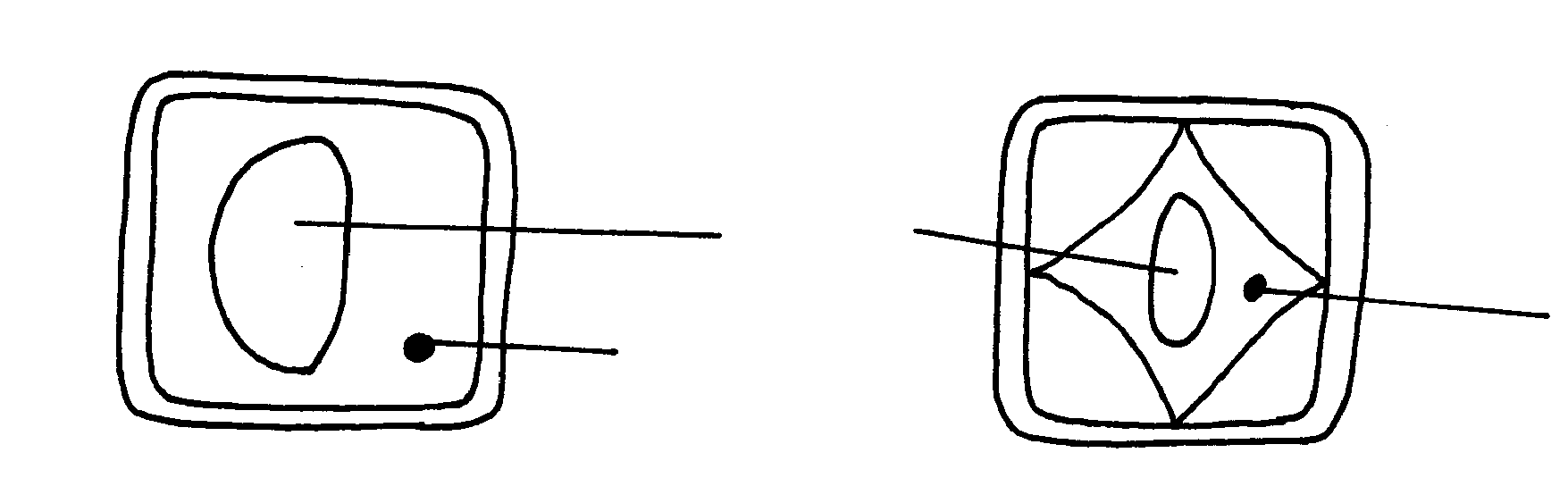 Name the solution Z……………………………………………………………………………………………….….……………………………………………………………………………………………….…. Explain the observation at the end of the experiment.					(3mks)……………………………………………………………………………………………….….……………………………………………………………………………………………….….……………………………………………………………………………………………….….State the causative agents of the following diseasesBilhazia 										(1mk)……………………………………………………………………………………………….….……………………………………………………………………………………………….….Syphilis										(1mk)……………………………………………………………………………………………….….……………………………………………………………………………………………….….(a) Blood group AB is a universal recipient. Explain 					 (1mk)     ……………………………………………………………………………………………….….     ……………………………………………………………………………………………….….Describe the characteristics of blood group O+ve					             (2mks) ……………………………………………………………………………………………….….……………………………………………………………………………………………….….Name three factors that  would slow down enzyme acitivity.		                         (3mks)……………………………………………………………………………………………….….……………………………………………………………………………………………….….The diagram represemts a cross-section obtained from a plant – use it to answer the questions that follow.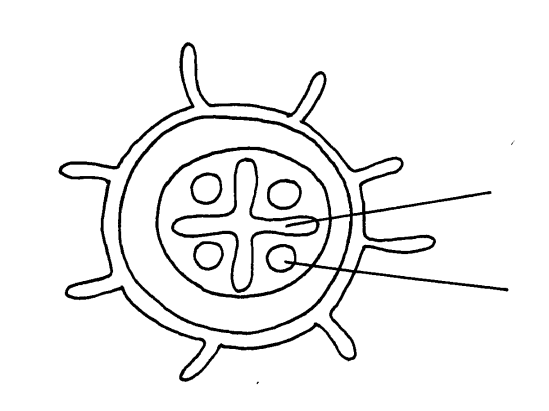 Identify the:Class of the plant from which the section was obtained. 					(1mk)……………………………………………………………………………………………….…. ……………………………………………………………………………………………….….Part of the  plant from which the section was obtained. 					(1mk)……………………………………………………………………………………………….…. ……………………………………………………………………………………………….….Give two reasons for your answer in a (ii) above.						(2mks)……………………………………………………………………………………………….….……………………………………………………………………………………………….….State the functions of the parts labeled A and BA	………………………………………………………………………		  (1mk)B	………………………………………………………………………		  (1mk)12.   Explain how sweating bring cooling effect of the body.					 (2mks)……………………………………………………………………………………………….….……………………………………………………………………………………………….….13.   (a) A molecule of lipid gives more energy than one molecule  of glucose when respired               aerobically but it  is not always used a respired  substrate give two reasons for this?	(2mks)……………………………………………………………………………………………….….……………………………………………………………………………………………….….        (b)Give the significance of respiratory quotient (RQ) 						(2mks)……………………………………………………………………………………………….….……………………………………………………………………………………………….….14. Name the end products of light stage of photosynthesis that are used in dark stage.		 (2mks)……………………………………………………………………………………………….….……………………………………………………………………………………………….….15. A certain organ W was surgically removed from a rat, late drastic in glucose level in the  blood was reported but when substances Q was injected into the animal the whole  process was reversed.       (a) Identify:											( 2mks)(i) Organ W		……………………………………………………………………ii) Substances Q	……………………………………………………………………       (b)State the effect of substance Q on the body of this organism.				(3mks)……………………………………………………………………………………………….….……………………………………………………………………………………………….….16. State two roles of fallopian tube in mammalian reproductive system. 				(2mks)……………………………………………………………………………………………….….……………………………………………………………………………………………….….17. (a) State two density dependent factors that affect population growth in an ecosystem. 	(2mks)……………………………………………………………………………………………….….……………………………………………………………………………………………….….     (b) Name the instruments used in measuring the following parameters in a habitat.          (i) Light penetration 										(1mk)……………………………………………………………………………………………….….……………………………………………………………………………………………….….          (ii) Wind speed 											(1mk)……………………………………………………………………………………………….….……………………………………………………………………………………………….….18.   State the functions of the following organelles 							( 2mks)       a) Nucleolus……………………………………………………………………………………………….….……………………………………………………………………………………………….….       b) Golgi apparatus……………………………………………………………………………………………….….……………………………………………………………………………………………….….19. Give a reason why scientific names are given in latin. 						( 1mk)……………………………………………………………………………………………….….……………………………………………………………………………………………….….20.   A group of Form one stundents observed 8 cells across the diameter of the filed of view of a microscope, if the eyepiece  lens magnification was x 5 and objective lens magnification was x 40, find the actual diameter of each cell given than the diameter of filed of view was 0.5 mm. Find the answer in micrometers. 									( 3mks)……………………………………………………………………………………………….….……………………………………………………………………………………………….….……………………………………………………………………………………………….….……………………………………………………………………………………………….….21. State the role of the following plant excretory products; 						( 2mks)      (a) Quinine	……………………………………………………………………………………………….….……………………………………………………………………………………………….….      (b) Rubber……………………………………………………………………………………………….….……………………………………………………………………………………………….….22. List three external conditions necessary for germination. 					( 3mks)……………………………………………………………………………………………….….……………………………………………………………………………………………….….23. State three features and mechanisms that winder self-pollination and self-fertilization in       flowering plants.											 ( 3mks)……………………………………………………………………………………………….….……………………………………………………………………………………………….….24.  Explain why respiratory surfaces should be:        (a) Moist												 ( 1mk)……………………………………………………………………………………………….….……………………………………………………………………………………………….….       (b) Thin 												( 1mk)……………………………………………………………………………………………….….……………………………………………………………………………………………….….25. Give one importance of each of the following processes in living organisms. 			(3mks)      (a) Locomotion……………………………………………………………………………………………….….……………………………………………………………………………………………….….      (b) Irritability……………………………………………………………………………………………….….……………………………………………………………………………………………….….      (c) Excretion……………………………………………………………………………………………….….……………………………………………………………………………………………….….26. State the characteristics of Kingdom Monera that are not found in other kingdoms. 		(3mks)……………………………………………………………………………………………….….……………………………………………………………………………………………….….……………………………………………………………………………………………….….……………………………………………………………………………………………….….27. List the components of  carpel inplants. 								( 3mks)……………………………………………………………………………………………….….……………………………………………………………………………………………….….……………………………………………………………………………………………….….……………………………………………………………………………………………….….28. Study the diagram below to answer the question that follow.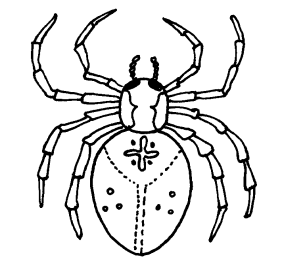 With a reason give the phylum and class to which the organism belong.Phylum 											( 1mk)……………………………………………………………………………………………….….……………………………………………………………………………………………….….Reason												 (1mk)……………………………………………………………………………………………….….……………………………………………………………………………………………….….Class 												(1mk)……………………………………………………………………………………………….….……………………………………………………………………………………………….….Reason 											( 1mk)……………………………………………………………………………………………….….……………………………………………………………………………………………….….Question Maximum scoreCandidates score 1-2880